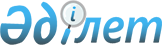 О внесении изменений в решение маслихата района Байдибек от 27 декабря 2019 года № 46/288 "О бюджетах сельских округов на 2020-2022 годы"Решение Байдибекского районного маслихата Туркестанской области от 11 сентября 2020 года № 56/336. Зарегистрировано Департаментом юстиции Туркестанской области 18 сентября 2020 года № 5808
      В соответствии с пунктом 4 статьи 109-1 Бюджетного кодекса Республики Казахстан от 4 декабря 2008 года, пункта 2-7 статьи 6 Закона Республики Казахстан от 23 января 2001 года "О местном государственном управлении и самоуправлении в Республике Казахстан" и решением маслихата района Байдибек от 28 июля 2020 года за № 55/330 "О внесении изменений в решение маслихата района Байдибек от 20 декабря 2020 года № 45/281 "О районном бюджете на 2020-2022 годы", зарегистрировано в Реестре государственной регистрации нормативных правовых актов за № 5791, маслихат района Байдибек РЕШИЛ:
      1. Внести в решение маслихата района Байдибек от 27 декабря 2019 года № 46/288 "О бюджетах сельских округов на 2020-2022 годы" (зарегистрировано в Реестре государственной регистрации нормативных правовых актов за № 5344, опубликовано 9 января 2020 года в эталонном контрольном банке нормативных правовых актов Республики Казахстан в электронном виде) следующие изменения:
      пункт 1 изложить в следующей редакции:
      "1. Утвердить бюджет Агыбетский сельский округ на 2020-2022 годы согласно приложении 1 соответственно, в том числе на 2020 год в следующих объемах:
      1) доходы – 26 359 тысяч тенге:
      налоговые поступления – 2 395 тысяч тенге;
      неналоговые поступления–121 тысяч тенге;
      поступления от продажи основного капитала – 0;
      поступления трансфертов– 23 843 тысяч тенге;
      2) затраты–26 777 тысяч тенге;
      3) чистое бюджетное кредитование – 0:
      бюджетные кредиты – 0;
      погашение бюджетных кредитов – 0;
      4) сальдо по операциям с финансовыми активами – 0:
      приобретение финансовых активов – 0;
      поступления от продажи финансовых активов государства – 0;
      5) дефицит (профицит) бюджета – -418 тысяч тенге;
      6) финансирование дефицита (использование профицита) бюджета– 418 тысяч тенге:
      поступление займов – 0;
      погашение займов – 0;
      используемые остатки бюджетных средств – 418".
      пункт 2 изложить в следующей редакции:
      2. Установить на 2020 год размер субвенций, передаваемых из районного бюджета в бюджет Агыбетский сельского округа в сумме 23 843 тысяч тенге.
      пункт 3 изложить в следующей редакции:
      "3. Утвердить бюджет сельского округа Алгабас на 2020-2022 годы согласно приложении 2 соответственно, в том числе на 2020 год в следующих объемах:
      1) доходы – 24 203 тысяч тенге:
      налоговые поступления –4 934 тысяч тенге;
      неналоговые поступления – 76 тысяч тенге;
      поступления от продажи основного капитала – 0;
      поступления трансфертов – 19 193 тысяч тенге;
      2) затраты –24 864 тысяч тенге;
      3) чистое бюджетное кредитование – 0:
      бюджетные кредиты – 0;
      погашение бюджетных кредитов – 0;
      4) сальдо по операциям с финансовыми активами – 0:
      приобретение финансовых активов – 0;
      поступления от продажи финансовых активов государства – 0;
      5) дефицит (профицит) бюджета – -661,0 тысяч тенге;
      6) финансирование дефицита (использование профицита) бюджета –661 тысяч тенге:
      поступление займов – 0;
      погашение займов – 0;
      используемые остатки бюджетных средств – 661 тысяч тенге".
      пункт 4 изложить в следующей редакции:
      4. Установить на 2020 год размер субвенций, передаваемых из районного бюджета в бюджет сельского округа Алгабас в сумме 19 193 тысяч тенге.
      пункт 5 изложить в следующей редакции:
      "5. Утвердить бюджет сельского округа Алмалы на 2020-2022 годы согласно приложении 3 соответственно, в том числе на 2020 год в следующих объемах:
      1) доходы 26 011 тысяч тенге:
      налоговые поступления –2 673 тысяч тенге;
      неналоговые поступления – 304 тысяч тенге;
      поступления от продажи основного капитала – 0;
      поступления трансфертов –23 034 тысяч тенге;
      2) затраты –26 275 тысяч тенге;
      3) чистое бюджетное кредитование – 0:
      бюджетные кредиты – 0;
      погашение бюджетных кредитов – 0;
      4) сальдо по операциям с финансовыми активами – 0:
      приобретение финансовых активов – 0;
      поступления от продажи финансовых активов государства – 0;
      5) дефицит (профицит) бюджета – -264 тысяч тенге;
      6) финансирование дефицита (использование профицита) бюджета–264 тысяч тенге:
      поступление займов – 0;
      погашение займов – 0;
      используемые остатки бюджетных средств – 264 тысяч тенге".
      пункт 6 изложить в следующей редакции:
      6. Установить на 2020 год размер субвенций, передаваемых из районного бюджета в бюджет сельского округа Алмалы в сумме 23 034 тысяч тенге.
      пункт 7 изложить в следующей редакции:
      "7. Утвердить бюджет сельского округа Акбастау на 2020-2022 годы согласно приложении 4 соответственно, в том числе на 2020 год в следующих объемах:
      1) доходы - 43 468 тысяч тенге:
      налоговые поступления – 9 718 тысяч тенге;
      неналоговые поступления–120 тысяч тенге;
      поступления от продажи основного капитала – 0;
      поступления трансфертов– 33 630 тысяч тенге;
      2) затраты–44 150 тысяч тенге;
      3) чистое бюджетное кредитование – 0:
      бюджетные кредиты – 0;
      погашение бюджетных кредитов – 0;
      4) сальдо по операциям с финансовыми активами – 0:
      приобретение финансовых активов – 0;
      поступления от продажи финансовых активов государства – 0;
      5) дефицит (профицит) бюджета – -682 тысяч тенге;
      6) финансирование дефицита (использование профицита) бюджета – 682 тысяч тенге:
      поступление займов – 0;
      погашение займов – 0;
      используемые остатки бюджетных средств – 682 тысяч тенге".
      пункт 8 изложить в следующей редакции:
      8. Установить на 2020 год размер субвенций, передаваемых из районного бюджета в бюджет сельского округа Акбастау в сумме 25 671 тысяч тенге.
      пункт 9 изложить в следующей редакции: 
      "9. Утвердить бюджет сельского округа Боралдай на 2020-2022 годы согласно приложении 5 соответственно, в том числе на 2020 год в следующих объемах:
      1) доходы -182 249 тысяч тенге:
      налоговые поступления – 16 736 тысяч тенге;
      неналоговые поступления–316 тысяч тенге;
      поступления от продажи основного капитала – 0;
      поступления трансфертов– 165 197 тысяч тенге;
      2) затраты–182 958 тысяч тенге;
      3) чистое бюджетное кредитование – 0:
      бюджетные кредиты – 0;
      погашение бюджетных кредитов – 0;
      4) сальдо по операциям с финансовыми активами – 0:
      приобретение финансовых активов – 0;
      поступления от продажи финансовых активов государства – 0;
      5) дефицит (профицит) бюджета – -709,0;
      6) финансирование дефицита (использование профицита) бюджета – 709 тысяч тенге:
      поступление займов – 0;
      погашение займов – 0;
      используемые остатки бюджетных средств – 709".
      пункт 10 изложить в следующей редакции: 
      10. Установить на 2020 год размер субвенций, передаваемых из районного бюджета в бюджет сельского округа Боралдай в сумме 165 197 тысяч тенге.
      пункт 11 изложить в следующей редакции: 
      "11. Утвердить бюджет сельского округа Боген на 2020-2022 годы согласно приложении 6 соответственно, в том числе на 2020 год в следующих объемах:
      1) доходы – 31 922 тысяч тенге:
      налоговые поступления –6 960 тысяч тенге;
      неналоговые поступления – 139 тысяч тенге;
      поступления от продажи основного капитала – 0;
      поступления трансфертов –24 823 тысяч тенге;
      2) затраты – 32 267 тысяч тенге;
      3) чистое бюджетное кредитование – 0:
      бюджетные кредиты – 0;
      погашение бюджетных кредитов – 0;
      4) сальдо по операциям с финансовыми активами – 0:
      приобретение финансовых активов – 0;
      поступления от продажи финансовых активов государства – 0;
      5) дефицит (профицит) бюджета – -345 тысяч тенге;
      6) финансирование дефицита (использование профицита) бюджета – 345 тысяч тенге:
      поступление займов – 0;
      погашение займов – 0;
      используемые остатки бюджетных средств – 345 тысяч тенге".
      пункт 12 изложить в следующей редакции: 
      12. Установить на 2020 год размер субвенций, передаваемых из районного бюджета в бюджет сельского округа Боген сумме 24 823 тысяч тенге.
      пункт 13 изложить в следующей редакции:
      "13. Утвердить бюджет сельского округа Борлысай на 2020-2022 годы согласно приложении 7 соответственно, в том числе на 2020 год в следующих объемах:
      1) доходы – 28 356 тысяч тенге:
      налоговые поступления – 2 389 тысяч тенге;
      неналоговые поступления– 73 тысяч тенге;
      поступления от продажи основного капитала – 0;
      поступления трансфертов– 25 894 тысяч тенге;
      2) затраты–28 915 тысяч тенге;
      3) чистое бюджетное кредитование – 0:
      бюджетные кредиты – 0;
      погашение бюджетных кредитов – 0;
      4) сальдо по операциям с финансовыми активами – 0:
      приобретение финансовых активов – 0;
      поступления от продажи финансовых активов государства – 0;
      5) дефицит (профицит) бюджета – -559 тысяч тенге;
      6) финансирование дефицита (использование профицита) бюджета – 559 тысяч тенге:
      поступление займов – 0;
      погашение займов – 0;
      используемые остатки бюджетных средств – 559 тысяч тенге".
      пункт 14 изложить в следующей редакции: 
      14. Установить на 2020 год размер субвенций, передаваемых из районного бюджета в бюджет сельского округа Борлысай в сумме 23 547 тысяч тенге.
      пункт 15 изложить в следующей редакции: 
      "15. Утвердить бюджет сельского округа Жамбыл на 2020-2022 годы согласно приложении 8 соответственно, в том числе на 2020 год в следующих объемах:
      1) доходы -26 099 тысяч тенге:
      налоговые поступления – 3 734 тысяч тенге;
      неналоговые поступления–215 тысяч тенге;
      поступления от продажи основного капитала – 0;
      поступления трансфертов– 22 150 тысяч тенге;
      2) затраты–26 459 тысяч тенге;
      3) чистое бюджетное кредитование – 0:
      бюджетные кредиты – 0;
      погашение бюджетных кредитов – 0;
      4) сальдо по операциям с финансовыми активами – 0:
      приобретение финансовых активов – 0;
      поступления от продажи финансовых активов государства – 0;
      5) дефицит (профицит) бюджета – -360,0 тысяч тенге;
      6) финансирование дефицита (использование профицита) бюджета –360 тысяч тенге:
      поступление займов – 0;
      погашение займов – 0;
      используемые остатки бюджетных средств – 360 тысяч тенге".
      пункт 16 изложить в следующей редакции: 
      16. Установить на 2020 год размер субвенций, передаваемых из районного бюджета в бюджет сельского округа Жамбыл в сумме 22 150 тысяч тенге.
      пункт 17 изложить в следующей редакции: 
      "17. Утвердить бюджет сельского округа Коктерек на 2020-2022 годы согласно приложении 9 соответственно, в том числе на 2020 год в следующих объемах:
      1) доходы -33 509 тысяч тенге:
      налоговые поступления – 3 772 тысяч тенге;
      неналоговые поступления–146 тысяч тенге;
      поступления от продажи основного капитала – 0;
      поступления трансфертов– 29 591 тысяч тенге;
      2) затраты–34 855 тысяч тенге;
      3) чистое бюджетное кредитование – 0:
      бюджетные кредиты – 0;
      погашение бюджетных кредитов – 0;
      4) сальдо по операциям с финансовыми активами – 0:
      приобретение финансовых активов – 0;
      поступления от продажи финансовых активов государства – 0;
      5) дефицит (профицит) бюджета – 1 346 тысяч тенге;
      6) финансирование дефицита (использование профицита) бюджета – 1 346 тысяч тенге:
      поступление займов – 0;
      погашение займов – 0;
      используемые остатки бюджетных средств – 1 346 тысяч тенге".
      пункт 18 изложить в следующей редакции: 
      18. Установить на 2020 год размер субвенций, передаваемых из районного бюджета в бюджет сельского округа Коктерек в сумме 29 591 тысяч тенге.
      пункт 19 изложить в следующей редакции:
      "19. Утвердить бюджет сельского округа Мынбулак на 2020-2022 годы согласно приложении 10 соответственно, в том числе на 2020 год в следующих объемах:
      1) доходы – 196 661 тысяч тенге:
      налоговые поступления –5 116 тысяч тенге;
      неналоговые поступления – 100 тысяч тенге;
      поступления от продажи основного капитала – 0;
      поступления трансфертов – 191 445 тысяч тенге;
      2) затраты –197 379 тысяч тенге;
      3) чистое бюджетное кредитование – 0:
      бюджетные кредиты – 0;
      погашение бюджетных кредитов – 0;
      4) сальдо по операциям с финансовыми активами – 0:
      приобретение финансовых активов – 0;
      поступления от продажи финансовых активов государства – 0;
      5) дефицит (профицит) бюджета – -718 тысяч тенге;
      6) финансирование дефицита (использование профицита) бюджета -718 тысяч тенге:
      поступление займов – 0;
      погашение займов – 0;
      используемые остатки бюджетных средств – 718 тысяч тенге".
      пункт 20 изложить в следующей редакции: 
      20. Установить на 2020 год размер субвенций, передаваемых из районного бюджета в бюджет сельского округа Мынбулак в сумме 191 445 тысяч тенге.
      пункт 21 изложить в следующей редакции:
      "21. Утвердить бюджет сельского округа Шаян на 2020-2022 годы согласно приложении 11 соответственно, в том числе на 2020 год в следующих объемах:
      1) доходы - 56 690 тысяч тенге:
      налоговые поступления – 27 806 тысяч тенге;
      неналоговые поступления– 374 тысяч тенге;
      поступления от продажи основного капитала – 0;
      поступления трансфертов–28 510 тысяч тенге;
      2) затраты – 58 812 тысяч тенге;
      3) чистое бюджетное кредитование – 0:
      бюджетные кредиты – 0;
      погашение бюджетных кредитов – 0;
      4) сальдо по операциям с финансовыми активами – 0:
      приобретение финансовых активов – 0;
      поступления от продажи финансовых активов государства – 0;
      5) дефицит (профицит) бюджета – -2 122 тысяч тенге;
      6) финансирование дефицита (использование профицита) бюджета – 2 122 тысяч тенге:
      поступление займов – 0;
      погашение займов – 0;
      используемые остатки бюджетных средств – 2 122 тысяч тенге".
      пункт 22 изложить в следующей редакции: 
      22. Установить на 2020 год размер субвенций, передаваемых из районного бюджета в бюджет сельского округа Шаян в сумме 28 510 тысяч тенге.
      Приложения 1, 4, 7, 10, 13, 16, 19, 22, 25, 28 и 31 указанного решения изложить в новой редакции согласно приложениям 1, 2, 3, 4, 5, 6, 7, 8, 9, 10 и 11 к настоящему решению. 
      23. Государственному учреждению "Аппарат маслихата района Байдибек" в порядке, установленном законодательством Республики Казахстан обеспечить:
      1) государственную регистрацию настоящего решения в Республиканском государственном учреждении "Департамент юстиции Туркестанской области Министерства юстиции Республики Казахстан";
      2) размещение настоящего решения на интернет-ресурсе маслихата района Байдибек после его официального опубликования. 
      24. Настоящее решение вводится в действие с 1 января 2020 года. Бюджет Агыбетского сельского округа на 2020 год Бюджет сельского округа Алгабас на 2020 год Бюджет сельского округа Алмалы на 2020 год Бюджет сельского округа Акбастау на 2020 год Бюджет сельского округа Боралдай на 2020 год Бюджет сельского округа Боген на 2020 год Бюджет сельского округа Борлысай на 2020 год Бюджет сельского округа Жамбыл на 2020 год Бюджет сельского округа Коктерек на 2020 год Бюджет сельского округа Мынбулак на 2020 год Бюджет сельского округа Шаян на 2020 год
					© 2012. РГП на ПХВ «Институт законодательства и правовой информации Республики Казахстан» Министерства юстиции Республики Казахстан
				
      Председатель сессии

      Районногомаслихата

Г. Капалбаев

      Секретарь районного маслихата

М. Нахипбеков
Приложение 1 к решению
маслихата района Байдибек
от 11 сентября 2020
года № 56/336Приложение 1 к решению
маслихата района Байдибек
от 27 декабря 2019
года № 46/288
Категория
Класс
Подкласс
Подкласс
Наименование
Сумма, тысяч тенге
1
1
1
1
2
3
1. Доходы
26 359
1
Налоговые поступления
2 395
01
Подоходный налог
0
2
Индивидуальный подоходный налог
0
04
Hалоги на собственность
2 095
1
Hалоги на имущество
42
3
Земельный налог
590
4
Hалог на транспортные средства
1458
2
Неналоговые поступления
121
01
Доходы от государственной собственности
0
5
Доходы от аренды имущества, находящегося в государственной собственности
0
04
Штрафы, пени, санкции, взыскания, налагаемые государственными учреждениями, финансируемыми из государственного бюджета, а также содержащимися и финансируемыми из бюджета (сметы расходов) Национального Банка Республики Казахстан 
20
1
Штрафы, пени, санкции, взыскания, налагаемые государственными учреждениями, финансируемыми из государственного бюджета, а также содержащимися и финансируемыми из бюджета (сметы расходов) Национального Банка Республики Казахстан, за исключением поступлений от организаций нефтяного сектора 
20
06
Прочие неналоговые поступления
101
01
Прочие неналоговые поступления
101
3
Поступления от продажи основного капитала
0
4
Поступления трансфертов 
23 843
02
Трансферты из вышестоящих органов государственного управления
23 843
3
Трансферты из районного (города областного значения) бюджета
23 843
Функциональная группа
Функциональная группа
Функциональная группа
Функциональная группа
Функциональная группа
Сумма, тысяч тенге
Функциональная подпрограмма
Функциональная подпрограмма
Функциональная подпрограмма
Функциональная подпрограмма
Сумма, тысяч тенге
Администратор бюджетных программ
Администратор бюджетных программ
Администратор бюджетных программ
Сумма, тысяч тенге
Программа
Программа
Сумма, тысяч тенге
1
1
1
1
2
3
2. Затраты
26 777
01
Государственные услуги общего характера
22 623
1
Представительные, исполнительные и другие органы, выполняющие общие функции государственного управления
22 623
124
Аппарат акима города районного значения, села, поселка, сельского округа
22 623
001
Услуги по обеспечению деятельности акима города районного значения, села, поселка, сельского округа
22 623
022
Капитальные расходы государственного органа
0
04
Образование
0
1
Дошкольное воспитание и обучение
0
124
Аппарат акима города районного значения, села, поселка, сельского округа
0
041
Дошкольное воспитание и обучение и организация медицинского обслуживания в организациях дошкольного воспитания и обучения
0
2
Начальное, основное среднее и общее среднее образование
0
124
Аппарат акима города районного значения, села, поселка, сельского округа
0
005
Организация бесплатного подвоза учащихся до ближайшей школы и обратно в сельской местности
0
05
Здравоохранение
0
9
Прочие услуги в области здравоохранения
0
124
Аппарат акима города районного значения, села, поселка, сельского округа
0
002
Организация в экстренных случаях доставки тяжелобольных людей до ближайшей организации здравоохранения, оказывающей врачебную помощь
0
06
Социальная помощь и социальное обеспечение
0
2
Социальная помощь
0
124
Аппарат акима города районного значения, села, поселка, сельского округа
0
003
Оказание социальной помощи нуждающимся гражданам на дому
0
07
Жилищно-коммунальное хозяйство
1523
3
Благоустройство населенных пунктов
1523
124
Аппарат акима города районного значения, села, поселка, сельского округа
1523
008
Освещение улиц населенных пунктов
200
009
Обеспечение санитарии населенных пунктов
 550
010
Содержание мест захоронений и погребение безродных
0
011
Благоустройство и озеленение населенных пунктов
773
08
Культура, спорт, туризм и информационное пространство
0
1
Деятельность в области культуры
0
124
Аппарат акима района в городе, города районного значения, поселка, села, сельского округа
0
006
Поддержка культурно-досуговой работы на местном уровне
0
12
Транспорт и коммуникации
0
1
Автомобильный транспорт
0
124
Аппарат акима города районного значения, села, поселка, сельского округа
0
013
Обеспечение функционирования автомобильных дорог в городах районного значения, поселках, селах, сельских округах
0
045
Капитальный и средний ремонт автомобильных дорог в городах районного значения, поселках, селах, сельских округах
0
13
Прочие
0
9
Прочие
0
124
Аппарат акима города районного значения, села, поселка, сельского округа
0
040
Реализация мероприятий для решения вопросов обустройства населенных пунктов в реализацию мер по содействию экономическому развитию регионов в рамках Программы развития регионов до 2020 года
0
15
Трансферты
1
Трансферты
124
Аппарат акима города районного значения, села, поселка, сельского округа
049
Возврат трансфертов общего характера в случаях, предусмотренных бюджетным законодательством
051
Целевые текущие трансферты из нижестоящего бюджета на компенсацию потерь вышестоящего бюджета в связи с изменением законодательства
0
3. Чистое бюджетное кредитование
0
Бюджетные кредиты
0
Категория
Категория
Категория
Категория
Категория
Сумма, тысяч тенге
Класс
Класс
Класс
Класс
Сумма, тысяч тенге
Подкласс
Подкласс
Подкласс
Сумма, тысяч тенге
Специфика
Специфика
Сумма, тысяч тенге
Погашение бюджетных кредитов
0
5
Погашение бюджетных кредитов
0
01
Погашение бюджетных кредитов
0
1
Погашение бюджетных кредитов, выданных из государственного бюджета
0
4. Сальдо по операциям с финансовыми активами
0
Категория
Категория
Категория
Категория
Категория
Сумма, тысяч тенге
Класс
Класс
Класс
Класс
Сумма, тысяч тенге
Подкласс
Подкласс
Подкласс
Сумма, тысяч тенге
Специфика
Специфика
Сумма, тысяч тенге
Приобретение финансовых активов
0
Поступление от продажи финансовых активов государства
0
5. Дефицит (профицит) бюджета
-418
6. Финансирование дефицита (использование профицита) бюджета
418
Поступление займов
0
7
Поступление займов
0
Функциональная группа
Функциональная группа
Функциональная группа
Функциональная группа
Функциональная группа
Сумма, тысяч тенге
Функциональная подпрограмма
Функциональная подпрограмма
Функциональная подпрограмма
Функциональная подпрограмма
Сумма, тысяч тенге
Администратор бюджетных программ
Администратор бюджетных программ
Администратор бюджетных программ
Сумма, тысяч тенге
Программа
Программа
Сумма, тысяч тенге
Погашение займов
0
16
Погашение займов
0
1
Погашение займов
0
Категория
Категория
Категория
Категория
Категория
Сумма, тысяч тенге
Класс
Класс
Класс
Класс
Сумма, тысяч тенге
Подкласс
Подкласс
Подкласс
Сумма, тысяч тенге
Специфика
Специфика
Сумма, тысяч тенге
Используемые остатки бюджетных средств
418
8
Используемые остатки бюджетных средств
418
01
Остатки бюджетных средств
418
1
Свободные остатки бюджетных средств
418
01
Свободные остатки бюджетных средств
418Приложение 2 к решению
маслихата района Байдибек
от 11 сентября 2020
года № 56/336Приложение 4 к решению
маслихата района Байдибек
от 27 декабря 2019
года № 46/288
Категория
Класс
Подкласс
Подкласс
Наименование
Сумма, тысяч тенге
1
1
1
1
2
3
1. Доходы
24 203
1
Налоговые поступления
4 934
01
Подоходный налог
600
2
Индивидуальный подоходный налог
600
04
Hалоги на собственность
4 334
1
Hалоги на имущество
58
3
Земельный налог
697
4
Hалог на транспортные средства
3 579
2
Неналоговые поступления
76
01
Доходы от государственной собственности
0
5
Доходы от аренды имущества, находящегося в государственной собственности
0
04
Штрафы, пени, санкции, взыскания, налагаемые государственными учреждениями, финансируемыми из государственного бюджета, а также содержащимися и финансируемыми из бюджета (сметы расходов) Национального Банка Республики Казахстан 
20
1
Штрафы, пени, санкции, взыскания, налагаемые государственными учреждениями, финансируемыми из государственного бюджета, а также содержащимися и финансируемыми из бюджета (сметы расходов) Национального Банка Республики Казахстан, за исключением поступлений от организаций нефтяного сектора 
20
06
Прочие неналоговые поступления
56
01
Прочие неналоговые поступления
56
3
Поступления от продажи основного капитала
0
4
Поступления трансфертов 
 19 193
02
Трансферты из вышестоящих органов государственного управления
19 193
3
Трансферты из районного (города областного значения) бюджета
19 193
Функциональная группа
Функциональная группа
Функциональная группа
Функциональная группа
Функциональная группа
Сумма, тысяч тенге
Функциональная подпрограмма
Функциональная подпрограмма
Функциональная подпрограмма
Функциональная подпрограмма
Сумма, тысяч тенге
Администратор бюджетных программ
Администратор бюджетных программ
Администратор бюджетных программ
Сумма, тысяч тенге
Программа
Программа
Сумма, тысяч тенге
1
1
1
1
2
3
2. Затраты
24 864
01
Государственные услуги общего характера
21 778
1
Представительные, исполнительные и другие органы, выполняющие общие функции государственного управления
21 778
124
Аппарат акима города районного значения, села, поселка, сельского округа
21 778
001
Услуги по обеспечению деятельности акима города районного значения, села, поселка, сельского округа
21 778
022
Капитальные расходы государственного органа
0
04
Образование
0
1
Дошкольное воспитание и обучение
0
124
Аппарат акима города районного значения, села, поселка, сельского округа
0
004
Дошкольное воспитание и обучение и организация медицинского обслуживания в организациях дошкольного воспитания и обучения
0
2
Начальное, основное среднее и общее среднее образование
0
124
Аппарат акима города районного значения, села, поселка, сельского округа
0
005
Организация бесплатного подвоза учащихся до ближайшей школы и обратно в сельской местности
0
05
Здравоохранение
0
9
Прочие услуги в области здравоохранения
0
124
Аппарат акима города районного значения, села, поселка, сельского округа
0
002
Организация в экстренных случаях доставки тяжелобольных людей до ближайшей организации здравоохранения, оказывающей врачебную помощь
0
06
Социальная помощь и социальное обеспечение
0
2
Социальная помощь
0
124
Аппарат акима города районного значения, села, поселка, сельского округа
0
003
Оказание социальной помощи нуждающимся гражданам на дому
0
07
Жилищно-коммунальное хозяйство
2 486
3
Благоустройство населенных пунктов
2 486
124
Аппарат акима города районного значения, села, поселка, сельского округа
2 486
008
Освещение улиц населенных пунктов
747
009
Обеспечение санитарии населенных пунктов
465
010
Содержание мест захоронений и погребение безродных
0
011
Благоустройство и озеленение населенных пунктов
1274
08
Культура, спорт, туризм и информационное пространство
0
1
Деятельность в области культуры
0
124
Аппарат акима района в городе, города районного значения, поселка, села, сельского округа
0
006
Поддержка культурно-досуговой работы на местном уровне
0
12
Транспорт и коммуникации
0
1
Автомобильный транспорт
0
124
Аппарат акима города районного значения, села, поселка, сельского округа
0
013
Обеспечение функционирования автомобильных дорог в городах районного значения, поселках, селах, сельских округах
0
045
Капитальный и средний ремонт автомобильных дорог в городах районного значения, поселках, селах, сельских округах
0
13
Прочие
0
9
Прочие
0
124
Аппарат акима города районного значения, села, поселка, сельского округа
0
040
Реализация мероприятий для решения вопросов обустройства населенных пунктов в реализацию мер по содействию экономическому развитию регионов в рамках Программы развития регионов до 2020 года
0
15
Трансферты
600
1
Трансферты
600
124
Аппарат акима города районного значения, села, поселка, сельского округа
600
049
Возврат трансфертов общего характера в случаях, предусмотренных бюджетным законодательством
 600
051
Целевые текущие трансферты из нижестоящего бюджета на компенсацию потерь вышестоящего бюджета в связи с изменением законодательства
0
3. Чистое бюджетное кредитование
0
Бюджетные кредиты
0
Категория
Категория
Категория
Категория
Категория
Сумма, тысяч тенге
Класс
Класс
Класс
Класс
Сумма, тысяч тенге
Подкласс
Подкласс
Подкласс
Сумма, тысяч тенге
Специфика
Специфика
Сумма, тысяч тенге
Погашение бюджетных кредитов
0
5
Погашение бюджетных кредитов
0
01
Погашение бюджетных кредитов
0
1
Погашение бюджетных кредитов, выданных из государственного бюджета
0
4. Сальдо по операциям с финансовыми активами
0
Категория
Категория
Категория
Категория
Категория
Сумма, тысяч тенге
Класс
Класс
Класс
Класс
Сумма, тысяч тенге
Подкласс
Подкласс
Подкласс
Сумма, тысяч тенге
Специфика
Специфика
Сумма, тысяч тенге
Приобретение финансовых активов
0
Поступление от продажи финансовых активов государства
0
5. Дефицит (профицит) бюджета
-661
6. Финансирование дефицита (использование профицита) бюджета
661
Поступление займов
0
7
Поступление займов
0
Функциональная группа
Функциональная группа
Функциональная группа
Функциональная группа
Функциональная группа
Сумма, тысяч тенге
Функциональная подпрограмма
Функциональная подпрограмма
Функциональная подпрограмма
Функциональная подпрограмма
Сумма, тысяч тенге
Администратор бюджетных программ
Администратор бюджетных программ
Администратор бюджетных программ
Сумма, тысяч тенге
Программа
Программа
Сумма, тысяч тенге
Погашение займов
0
16
Погашение займов
0
1
Погашение займов
0
Категория
Категория
Категория
Категория
Категория
Сумма, тысяч тенге
Класс
Класс
Класс
Класс
Сумма, тысяч тенге
Подкласс
Подкласс
Подкласс
Сумма, тысяч тенге
Специфика
Специфика
Сумма, тысяч тенге
Используемые остатки бюджетных средств
661
8
Используемые остатки бюджетных средств
661
01
Остатки бюджетных средств
661
1
Свободные остатки бюджетных средств
661
01
Свободные остатки бюджетных средств
661Приложение 3 к решению
маслихата района Байдибек
от 11 сентября 2020
года № 56/336Приложение 7 к решению
маслихата района Байдибек
от 27 декабря 2019
года № 46/288
Категория
Класс
Подкласс
Подкласс
Наименование
Сумма, тысяч тенге
1
1
1
1
2
3
1. Доходы
26 011
1
Налоговые поступления
2 673
01
Подоходный налог
300
2
Индивидуальный подоходный налог
300
04
Hалоги на собственность
2 373
1
Hалоги на имущество
47
3
Земельный налог
767
4
Hалог на транспортные средства
1 559
2
Неналоговые поступления
304
01
Доходы от государственной собственности
0
5
Доходы от аренды имущества, находящегося в государственной собственности
0
04
Штрафы, пени, санкции, взыскания, налагаемые государственными учреждениями, финансируемыми из государственного бюджета, а также содержащимися и финансируемыми из бюджета (сметы расходов) Национального Банка Республики Казахстан 
20
1
Штрафы, пени, санкции, взыскания, налагаемые государственными учреждениями, финансируемыми из государственного бюджета, а также содержащимися и финансируемыми из бюджета (сметы расходов) Национального Банка Республики Казахстан, за исключением поступлений от организаций нефтяного сектора 
20
06
Прочие неналоговые поступления
284
01
Прочие неналоговые поступления
284
3
Поступления от продажи основного капитала
0
4
Поступления трансфертов 
23 034
02
Трансферты из вышестоящих органов государственного управления
23 034
3
Трансферты из районного (города областного значения) бюджета
23 034
Функциональная группа
Функциональная группа
Функциональная группа
Функциональная группа
Функциональная группа
Сумма, тысяч тенге
Функциональная подпрограмма
Функциональная подпрограмма
Функциональная подпрограмма
Функциональная подпрограмма
Сумма, тысяч тенге
Администратор бюджетных программ
Администратор бюджетных программ
Администратор бюджетных программ
Сумма, тысяч тенге
Программа
Программа
Сумма, тысяч тенге
1
1
1
1
2
3
2. Затраты
26 275
01
Государственные услуги общего характера
24 161
1
Представительные, исполнительные и другие органы, выполняющие общие функции государственного управления
24 161
124
Аппарат акима города районного значения, села, поселка, сельского округа
24 161
001
Услуги по обеспечению деятельности акима города районного значения, села, поселка, сельского округа
24 161
022
Капитальные расходы государственного органа
0
04
Образование
0
1
Дошкольное воспитание и обучение
0
124
Аппарат акима города районного значения, села, поселка, сельского округа
0
004
Дошкольное воспитание и обучение и организация медицинского обслуживания в организациях дошкольного воспитания и обучения
0
2
Начальное, основное среднее и общее среднее образование
0
124
Аппарат акима города районного значения, села, поселка, сельского округа
0
005
Организация бесплатного подвоза учащихся до ближайшей школы и обратно в сельской местности
0
05
Здравоохранение
0
9
Прочие услуги в области здравоохранения
0
124
Аппарат акима города районного значения, села, поселка, сельского округа
0
002
Организация в экстренных случаях доставки тяжелобольных людей до ближайшей организации здравоохранения, оказывающей врачебную помощь
0
06
Социальная помощь и социальное обеспечение
0
2
Социальная помощь
0
124
Аппарат акима города районного значения, села, поселка, сельского округа
0
003
Оказание социальной помощи нуждающимся гражданам на дому
0
07
Жилищно-коммунальное хозяйство
1 550
3
Благоустройство населенных пунктов
1 550
124
Аппарат акима города районного значения, села, поселка, сельского округа
1 550
008
Освещение улиц населенных пунктов
647
009
Обеспечение санитарии населенных пунктов
421
010
Содержание мест захоронений и погребение безродных
0
011
Благоустройство и озеленение населенных пунктов
482
08
Культура, спорт, туризм и информационное пространство
0
1
Деятельность в области культуры
0
124
Аппарат акима района в городе, города районного значения, поселка, села, сельского округа
0
006
Поддержка культурно-досуговой работы на местном уровне
0
12
Транспорт и коммуникации
0
1
Автомобильный транспорт
0
124
Аппарат акима города районного значения, села, поселка, сельского округа
0
013
Обеспечение функционирования автомобильных дорог в городах районного значения, поселках, селах, сельских округах
0
045
Капитальный и средний ремонт автомобильных дорог в городах районного значения, поселках, селах, сельских округах
0
13
Прочие
0
9
Прочие
0
124
Аппарат акима города районного значения, села, поселка, сельского округа
0
040
Реализация мероприятий для решения вопросов обустройства населенных пунктов в реализацию мер по содействию экономическому развитию регионов в рамках Программы развития регионов до 2020 года
0
15
Трансферты
300
1
Трансферты
300
124
Аппарат акима города районного значения, села, поселка, сельского округа
300
049
Возврат трансфертов общего характера в случаях, предусмотренных бюджетным законодательством
300 
051
Целевые текущие трансферты из нижестоящего бюджета на компенсацию потерь вышестоящего бюджета в связи с изменением законодательства
0
3. Чистое бюджетное кредитование
0
Бюджетные кредиты
0
Категория
Категория
Категория
Категория
Категория
Сумма, тысяч тенге
Класс
Класс
Класс
Класс
Сумма, тысяч тенге
Подкласс
Подкласс
Подкласс
Сумма, тысяч тенге
Специфика
Специфика
Сумма, тысяч тенге
Погашение бюджетных кредитов
0
5
Погашение бюджетных кредитов
0
01
Погашение бюджетных кредитов
0
1
Погашение бюджетных кредитов, выданных из государственного бюджета
0
4. Сальдо по операциям с финансовыми активами
0
Категория
Категория
Категория
Категория
Категория
Сумма, тысяч тенге
Класс
Класс
Класс
Класс
Сумма, тысяч тенге
Подкласс
Подкласс
Подкласс
Сумма, тысяч тенге
Специфика
Специфика
Сумма, тысяч тенге
Приобретение финансовых активов
0
Поступление от продажи финансовых активов государства
0
5. Дефицит (профицит) бюджета
-264
6. Финансирование дефицита (использование профицита) бюджета
264
Поступление займов
0
7
Поступление займов
0
Функциональная группа
Функциональная группа
Функциональная группа
Функциональная группа
Функциональная группа
Сумма, тысяч тенге
Функциональная подпрограмма
Функциональная подпрограмма
Функциональная подпрограмма
Функциональная подпрограмма
Сумма, тысяч тенге
Администратор бюджетных программ
Администратор бюджетных программ
Администратор бюджетных программ
Сумма, тысяч тенге
Программа
Программа
Сумма, тысяч тенге
Погашение займов
0
16
Погашение займов
0
1
Погашение займов
0
Категория
Категория
Категория
Категория
Категория
Сумма, тысяч тенге
Класс
Класс
Класс
Класс
Сумма, тысяч тенге
Подкласс
Подкласс
Подкласс
Сумма, тысяч тенге
Специфика
Специфика
Сумма, тысяч тенге
Используемые остатки бюджетных средств
264
8
Используемые остатки бюджетных средств
264
01
Остатки бюджетных средств
264
1
Свободные остатки бюджетных средств
264
01
Свободные остатки бюджетных средств
264Приложение 4 к решению
маслихата района Байдибек
от 11 сентября 2020
года № 56/336Приложение 10 к решению
маслихата района Байдибек
от 27 декабря 2019
года № 46/288
Категория
Класс
Подкласс
Подкласс
Наименование
Сумма, тысяч тенге
1
1
1
1
2
3
1. Доходы
43468
1
Налоговые поступления
9 718
01
Подоходный налог
2000
2
Индивидуальный подоходный налог
2000
04
Hалоги на собственность
7 718
1
Hалоги на имущество
94
3
Земельный налог
833
4
Hалог на транспортные средства
6 791
2
Неналоговые поступления
120
01
Доходы от государственной собственности
34
5
Доходы от аренды имущества, находящегося в государственной собственности
34
04
Штрафы, пени, санкции, взыскания, налагаемые государственными учреждениями, финансируемыми из государственного бюджета, а также содержащимися и финансируемыми из бюджета (сметы расходов) Национального Банка Республики Казахстан 
51
1
Штрафы, пени, санкции, взыскания, налагаемые государственными учреждениями, финансируемыми из государственного бюджета, а также содержащимися и финансируемыми из бюджета (сметы расходов) Национального Банка Республики Казахстан, за исключением поступлений от организаций нефтяного сектора 
51
06
Прочие неналоговые поступления
35
01
Прочие неналоговые поступления
35
3
Поступления от продажи основного капитала
0
4
Поступления трансфертов 
33630
02
Трансферты из вышестоящих органов государственного управления
33630
3
Трансферты из районного (города областного значения) бюджета
33630
Функциональная группа
Функциональная группа
Функциональная группа
Функциональная группа
Функциональная группа
Сумма, тысяч тенге
Функциональная подпрограмма
Функциональная подпрограмма
Функциональная подпрограмма
Функциональная подпрограмма
Сумма, тысяч тенге
Администратор бюджетных программ
Администратор бюджетных программ
Администратор бюджетных программ
Сумма, тысяч тенге
Программа
Программа
Сумма, тысяч тенге
1
1
1
1
2
3
2. Затраты
44 150
01
Государственные услуги общего характера
27 584
1
Представительные, исполнительные и другие органы, выполняющие общие функции государственного управления
27 584
124
Аппарат акима города районного значения, села, поселка, сельского округа
27 584
001
Услуги по обеспечению деятельности акима города районного значения, села, поселка, сельского округа
27 584
022
Капитальные расходы государственного органа
 0
04
Образование
0
1
Дошкольное воспитание и обучение
0
124
Аппарат акима города районного значения, села, поселка, сельского округа
0
041
Дошкольное воспитание и обучение и организация медицинского обслуживания в организациях дошкольного воспитания и обучения
0
2
Начальное, основное среднее и общее среднее образование
0
124
Аппарат акима города районного значения, села, поселка, сельского округа
0
005
Организация бесплатного подвоза учащихся до ближайшей школы и обратно в сельской местности
0
05
Здравоохранение
0
9
Прочие услуги в области здравоохранения
0
124
Аппарат акима города районного значения, села, поселка, сельского округа
0
002
Организация в экстренных случаях доставки тяжелобольных людей до ближайшей организации здравоохранения, оказывающей врачебную помощь
0
06
Социальная помощь и социальное обеспечение
0
2
Социальная помощь
0
124
Аппарат акима города районного значения, села, поселка, сельского округа
0
003
Оказание социальной помощи нуждающимся гражданам на дому
0
07
Жилищно-коммунальное хозяйство
14566
3
Благоустройство населенных пунктов
14566
124
Аппарат акима города районного значения, села, поселка, сельского округа
14566
008
Освещение улиц населенных пунктов
2496
009
Обеспечение санитарии населенных пунктов
565
010
Содержание мест захоронений и погребение безродных
0
011
Благоустройство и озеленение населенных пунктов
11505
08
Культура, спорт, туризм и информационное пространство
0
1
Деятельность в области культуры
0
124
Аппарат акима района в городе, города районного значения, поселка, села, сельского округа
0
006
Поддержка культурно-досуговой работы на местном уровне
0
12
Транспорт и коммуникации
0
1
Автомобильный транспорт
0
124
Аппарат акима города районного значения, села, поселка, сельского округа
0
013
Обеспечение функционирования автомобильных дорог в городах районного значения, поселках, селах, сельских округах
0
045
Капитальный и средний ремонт автомобильных дорог в городах районного значения, поселках, селах, сельских округах
0
13
Прочие
0
9
Прочие
0
124
Аппарат акима города районного значения, села, поселка, сельского округа
0
040
Реализация мероприятий для решения вопросов обустройства населенных пунктов в реализацию мер по содействию экономическому развитию регионов в рамках Программы развития регионов до 2020 года
0
15
Трансферты
2000
1
Трансферты
2000
124
Аппарат акима города районного значения, села, поселка, сельского округа
2000
049
Возврат трансфертов общего характера в случаях, предусмотренных бюджетным законодательством
2000
051
Целевые текущие трансферты из нижестоящего бюджета на компенсацию потерь вышестоящего бюджета в связи с изменением законодательства
3. Чистое бюджетное кредитование
0
Бюджетные кредиты
0
Категория
Категория
Категория
Категория
Категория
Сумма, тысяч тенге
Класс
Класс
Класс
Класс
Сумма, тысяч тенге
Подкласс
Подкласс
Подкласс
Сумма, тысяч тенге
Специфика
Специфика
Сумма, тысяч тенге
Погашение бюджетных кредитов
0
5
Погашение бюджетных кредитов
0
01
Погашение бюджетных кредитов
0
1
Погашение бюджетных кредитов, выданных из государственного бюджета
0
4. Сальдо по операциям с финансовыми активами
0
Категория
Категория
Категория
Категория
Категория
Сумма, тысяч тенге
Класс
Класс
Класс
Класс
Сумма, тысяч тенге
Подкласс
Подкласс
Подкласс
Сумма, тысяч тенге
Специфика
Специфика
Сумма, тысяч тенге
Приобретение финансовых активов
0
Поступление от продажи финансовых активов государства
0
5. Дефицит (профицит) бюджета
-682 
6. Финансирование дефицита (использование профицита) бюджета
 682
Поступление займов
0
7
Поступление займов
0
Функциональная группа
Функциональная группа
Функциональная группа
Функциональная группа
Функциональная группа
Сумма, тысяч тенге
Функциональная подпрограмма
Функциональная подпрограмма
Функциональная подпрограмма
Функциональная подпрограмма
Сумма, тысяч тенге
Администратор бюджетных программ
Администратор бюджетных программ
Администратор бюджетных программ
Сумма, тысяч тенге
Программа
Программа
Сумма, тысяч тенге
Погашение займов
0
16
Погашение займов
0
1
Погашение займов
0
Категория
Категория
Категория
Категория
Категория
Сумма, тысяч тенге
Класс
Класс
Класс
Класс
Сумма, тысяч тенге
Подкласс
Подкласс
Подкласс
Сумма, тысяч тенге
Специфика
Специфика
Сумма, тысяч тенге
Используемые остатки бюджетных средств
682
8
Используемые остатки бюджетных средств
682 
01
Остатки бюджетных средств
682
1
Свободные остатки бюджетных средств
682
01
Свободные остатки бюджетных средств
682Приложение 5 к решению
маслихата района Байдибек
от 11 сентября 2020
года № 56/336Приложение 13 к решению
маслихата района Байдибек
от 27 декабря 2019
года № 46/288
Категория
Класс
Подкласс
Подкласс
Наименование
Сумма, тысяч тенге
1
1
1
1
2
3
1. Доходы
182 249
1
Налоговые поступления
16 736
01
Подоходный налог
0
2
Индивидуальный подоходный налог
0
04
Hалоги на собственность
12 686
1
Hалоги на имущество
220
3
Земельный налог
2 187
4
Hалог на транспортные средства
10 279
2
Неналоговые поступления
316
01
Доходы от государственной собственности
0
5
Доходы от аренды имущества, находящегося в государственной собственности
0
04
Штрафы, пени, санкции, взыскания, налагаемые государственными учреждениями, финансируемыми из государственного бюджета, а также содержащимися и финансируемыми из бюджета (сметы расходов) Национального Банка Республики Казахстан 
156
1
Штрафы, пени, санкции, взыскания, налагаемые государственными учреждениями, финансируемыми из государственного бюджета, а также содержащимися и финансируемыми из бюджета (сметы расходов) Национального Банка Республики Казахстан, за исключением поступлений от организаций нефтяного сектора 
156
06
Прочие неналоговые поступления
160
01
Прочие неналоговые поступления
160
3
Поступления от продажи основного капитала
0
4
Поступления трансфертов 
165 197
02
Трансферты из вышестоящих органов государственного управления
165 197
3
Трансферты из районного (города областного значения) бюджета
165 197
Функциональная группа
Функциональная группа
Функциональная группа
Функциональная группа
Функциональная группа
Сумма, тысяч тенге
Функциональная подпрограмма
Функциональная подпрограмма
Функциональная подпрограмма
Функциональная подпрограмма
Сумма, тысяч тенге
Администратор бюджетных программ
Администратор бюджетных программ
Администратор бюджетных программ
Сумма, тысяч тенге
Программа
Программа
Сумма, тысяч тенге
1
1
1
1
2
3
2. Затраты
182 958
01
Государственные услуги общего характера
27 329
1
Представительные, исполнительные и другие органы, выполняющие общие функции государственного управления
27 329
124
Аппарат акима города районного значения, села, поселка, сельского округа
27 329
001
Услуги по обеспечению деятельности акима города районного значения, села, поселка, сельского округа
27 329
022
Капитальные расходы государственного органа
0
04
Образование
0
1
Дошкольное воспитание и обучение
0
124
Аппарат акима города районного значения, села, поселка, сельского округа
0
041
Дошкольное воспитание и обучение и организация медицинского обслуживания в организациях дошкольного воспитания и обучения
0
2
Начальное, основное среднее и общее среднее образование
0
124
Аппарат акима города районного значения, села, поселка, сельского округа
0
005
Организация бесплатного подвоза учащихся до ближайшей школы и обратно в сельской местности
0
05
Здравоохранение
0
9
Прочие услуги в области здравоохранения
0
124
Аппарат акима города районного значения, села, поселка, сельского округа
0
002
Организация в экстренных случаях доставки тяжелобольных людей до ближайшей организации здравоохранения, оказывающей врачебную помощь
0
06
Социальная помощь и социальное обеспечение
0
2
Социальная помощь
0
124
Аппарат акима города районного значения, села, поселка, сельского округа
0
003
Оказание социальной помощи нуждающимся гражданам на дому
0
07
Жилищно-коммунальное хозяйство
11 444
3
Благоустройство населенных пунктов
11 444
124
Аппарат акима города районного значения, села, поселка, сельского округа
11 444
008
Освещение улиц населенных пунктов
683
009
Обеспечение санитарии населенных пунктов
 1 584
010
Содержание мест захоронений и погребение безродных
0
011
Благоустройство и озеленение населенных пунктов
9 177
08
Культура, спорт, туризм и информационное пространство
0
1
Деятельность в области культуры
0
124
Аппарат акима района в городе, города районного значения, поселка, села, сельского округа
0
006
Поддержка культурно-досуговой работы на местном уровне
0
12
Транспорт и коммуникации
0
1
Автомобильный транспорт
0
124
Аппарат акима города районного значения, села, поселка, сельского округа
0
013
Обеспечение функционирования автомобильных дорог в городах районного значения, поселках, селах, сельских округах
0
045
Капитальный и средний ремонт автомобильных дорог в городах районного значения, поселках, селах, сельских округах
0
13
Прочие
139 786
9
Прочие
139 786
124
Аппарат акима города районного значения, села, поселка, сельского округа
139 786
057
Реализация мероприятий по социальной и инженерной инфраструктуре в сельских населенных пунктах в рамках проекта "Ауыл-Ел бесігі"
139 786
15
Трансферты
1
Трансферты
124
Аппарат акима города районного значения, села, поселка, сельского округа
049
Возврат трансфертов общего характера в случаях, предусмотренных бюджетным законодательством
051
Целевые текущие трансферты из нижестоящего бюджета на компенсацию потерь вышестоящего бюджета в связи с изменением законодательства
0
3. Чистое бюджетное кредитование
0
Бюджетные кредиты
0
Категория
Категория
Категория
Категория
Категория
Сумма, тысяч тенге
Класс
Класс
Класс
Класс
Сумма, тысяч тенге
Подкласс
Подкласс
Подкласс
Сумма, тысяч тенге
Специфика
Специфика
Сумма, тысяч тенге
Погашение бюджетных кредитов
0
5
Погашение бюджетных кредитов
0
01
Погашение бюджетных кредитов
0
1
Погашение бюджетных кредитов, выданных из государственного бюджета
0
4. Сальдо по операциям с финансовыми активами
0
Категория
Категория
Категория
Категория
Категория
Сумма, тысяч тенге
Класс
Класс
Класс
Класс
Сумма, тысяч тенге
Подкласс
Подкласс
Подкласс
Сумма, тысяч тенге
Специфика
Специфика
Сумма, тысяч тенге
Приобретение финансовых активов
0
Поступление от продажи финансовых активов государства
0
5. Дефицит (профицит) бюджета
-709 
6. Финансирование дефицита (использование профицита) бюджета
709
Поступление займов
0
7
Поступление займов
0
Функциональная группа
Функциональная группа
Функциональная группа
Функциональная группа
Функциональная группа
Сумма, тысяч тенге
Функциональная подпрограмма
Функциональная подпрограмма
Функциональная подпрограмма
Функциональная подпрограмма
Сумма, тысяч тенге
Администратор бюджетных программ
Администратор бюджетных программ
Администратор бюджетных программ
Сумма, тысяч тенге
Программа
Программа
Сумма, тысяч тенге
Погашение займов
0
16
Погашение займов
0
1
Погашение займов
0
Категория
Категория
Категория
Категория
Категория
Сумма, тысяч тенге
Класс
Класс
Класс
Класс
Сумма, тысяч тенге
Подкласс
Подкласс
Подкласс
Сумма, тысяч тенге
Специфика
Специфика
Сумма, тысяч тенге
Используемые остатки бюджетных средств
709
8
Используемые остатки бюджетных средств
709
01
Остатки бюджетных средств
709
1
Свободные остатки бюджетных средств
709
01
Свободные остатки бюджетных средств
709Приложение 6 к решению
маслихата района Байдибек
от 11 сентября 2020
года № 56/336Приложение 16 к решению
маслихата района Байдибек
от 27 декабря 2019
года № 46/288
Категория
Класс
Подкласс
Подкласс
Наименование
Сумма, тысяч тенге
1
1
1
1
2
3
1. Доходы
31922
1
Налоговые поступления
6960
01
Подоходный налог
900
2
Индивидуальный подоходный налог
900
04
Hалоги на собственность
6060
1
Hалоги на имущество
78
3
Земельный налог
929
4
Hалог на транспортные средства
5053
2
Неналоговые поступления
139
01
Доходы от государственной собственности
139
5
Доходы от аренды имущества, находящегося в государственной собственности
0
04
Штрафы, пени, санкции, взыскания, налагаемые государственными учреждениями, финансируемыми из государственного бюджета, а также содержащимися и финансируемыми из бюджета (сметы расходов) Национального Банка Республики Казахстан 
59
1
Штрафы, пени, санкции, взыскания, налагаемые государственными учреждениями, финансируемыми из государственного бюджета, а также содержащимися и финансируемыми из бюджета (сметы расходов) Национального Банка Республики Казахстан, за исключением поступлений от организаций нефтяного сектора 
59
06
Прочие неналоговые поступления
80
01
Прочие неналоговые поступления
80
3
Поступления от продажи основного капитала
0
4
Поступления трансфертов 
24823
02
Трансферты из вышестоящих органов государственного управления
24823
3
Трансферты из районного (города областного значения) бюджета
24823
Функциональная группа
Функциональная группа
Функциональная группа
Функциональная группа
Функциональная группа
Сумма, тысяч тенге
Функциональная подпрограмма
Функциональная подпрограмма
Функциональная подпрограмма
Функциональная подпрограмма
Сумма, тысяч тенге
Администратор бюджетных программ
Администратор бюджетных программ
Администратор бюджетных программ
Сумма, тысяч тенге
Программа
Программа
Сумма, тысяч тенге
1
1
1
1
2
3
2. Затраты
32267
01
Государственные услуги общего характера
25 730
1
Представительные, исполнительные и другие органы, выполняющие общие функции государственного управления
25 730
124
Аппарат акима города районного значения, села, поселка, сельского округа
25 730
001
Услуги по обеспечению деятельности акима города районного значения, села, поселка, сельского округа
25 730
022
Капитальные расходы государственного органа
0
04
Образование
0
1
Дошкольное воспитание и обучение
0
124
Аппарат акима города районного значения, села, поселка, сельского округа
0
004
Дошкольное воспитание и обучение и организация медицинского обслуживания в организациях дошкольного воспитания и обучения
0
2
Начальное, основное среднее и общее среднее образование
0
124
Аппарат акима города районного значения, села, поселка, сельского округа
0
005
Организация бесплатного подвоза учащихся до ближайшей школы и обратно в сельской местности
0
05
Здравоохранение
0
9
Прочие услуги в области здравоохранения
0
124
Аппарат акима города районного значения, села, поселка, сельского округа
0
002
Организация в экстренных случаях доставки тяжелобольных людей до ближайшей организации здравоохранения, оказывающей врачебную помощь
0
06
Социальная помощь и социальное обеспечение
0
2
Социальная помощь
0
124
Аппарат акима города районного значения, села, поселка, сельского округа
0
003
Оказание социальной помощи нуждающимся гражданам на дому
0
07
Жилищно-коммунальное хозяйство
3
Благоустройство населенных пунктов
124
Аппарат акима города районного значения, села, поселка, сельского округа
5637
008
Освещение улиц населенных пунктов
364
009
Обеспечение санитарии населенных пунктов
1204
010
Содержание мест захоронений и погребение безродных
0
011
Благоустройство и озеленение населенных пунктов
4 066
08
Культура, спорт, туризм и информационное пространство
0
1
Деятельность в области культуры
0
124
Аппарат акима района в городе, города районного значения, поселка, села, сельского округа
0
006
Поддержка культурно-досуговой работы на местном уровне
0
12
Транспорт и коммуникации
0
1
Автомобильный транспорт
0
124
Аппарат акима города районного значения, села, поселка, сельского округа
0
013
Обеспечение функционирования автомобильных дорог в городах районного значения, поселках, селах, сельских округах
0
045
Капитальный и средний ремонт автомобильных дорог в городах районного значения, поселках, селах, сельских округах
0
13
Прочие
0
9
Прочие
0
124
Аппарат акима города районного значения, села, поселка, сельского округа
0
040
Реализация мероприятий для решения вопросов обустройства населенных пунктов в реализацию мер по содействию экономическому развитию регионов в рамках Программы развития регионов до 2020 года
0
15
Трансферты
900
1
Трансферты
900
124
Аппарат акима города районного значения, села, поселка, сельского округа
900
049
Возврат трансфертов общего характера в случаях, предусмотренных бюджетным законодательством
900 
051
Целевые текущие трансферты из нижестоящего бюджета на компенсацию потерь вышестоящего бюджета в связи с изменением законодательства
0
3. Чистое бюджетное кредитование
0
Бюджетные кредиты
0
Категория
Категория
Категория
Категория
Категория
Сумма, тысяч тенге
Класс
Класс
Класс
Класс
Сумма, тысяч тенге
Подкласс
Подкласс
Подкласс
Сумма, тысяч тенге
Специфика
Специфика
Сумма, тысяч тенге
Погашение бюджетных кредитов
0
5
Погашение бюджетных кредитов
0
01
Погашение бюджетных кредитов
0
1
Погашение бюджетных кредитов, выданных из государственного бюджета
0
4. Сальдо по операциям с финансовыми активами
0
Категория
Категория
Категория
Категория
Категория
Сумма, тысяч тенге
Класс
Класс
Класс
Класс
Сумма, тысяч тенге
Подкласс
Подкласс
Подкласс
Сумма, тысяч тенге
Специфика
Специфика
Сумма, тысяч тенге
Приобретение финансовых активов
0
Поступление от продажи финансовых активов государства
0
5. Дефицит (профицит) бюджета
-345
6. Финансирование дефицита (использование профицита) бюджета
345
Поступление займов
0
7
Поступление займов
0
Функциональная группа
Функциональная группа
Функциональная группа
Функциональная группа
Функциональная группа
Сумма, тысяч тенге
Функциональная подпрограмма
Функциональная подпрограмма
Функциональная подпрограмма
Функциональная подпрограмма
Сумма, тысяч тенге
Администратор бюджетных программ
Администратор бюджетных программ
Администратор бюджетных программ
Сумма, тысяч тенге
Программа
Программа
Сумма, тысяч тенге
Погашение займов
0
16
Погашение займов
0
1
Погашение займов
0
Категория
Категория
Категория
Категория
Категория
Сумма, тысяч тенге
Класс
Класс
Класс
Класс
Сумма, тысяч тенге
Подкласс
Подкласс
Подкласс
Сумма, тысяч тенге
Специфика
Специфика
Сумма, тысяч тенге
Используемые остатки бюджетных средств
345
8
Используемые остатки бюджетных средств
345
01
Остатки бюджетных средств
345
1
Свободные остатки бюджетных средств
345
01
Свободные остатки бюджетных средств
345Приложение 7 к решению
маслихата района Байдибек
от 11 сентября 2020
года № 56/336Приложение 19 к решению
маслихата района Байдибек
от 27 декабря 2019
года № 46/288
Категория
Класс
Подкласс
Подкласс
Наименование
Сумма, тысяч тенге
1
1
1
1
2
3
1. Доходы
28 356
1
Налоговые поступления
2 389
01
Подоходный налог
350
2
Индивидуальный подоходный налог
350
04
Hалоги на собственность
2 039
1
Hалоги на имущество
19
3
Земельный налог
742
4
Hалог на транспортные средства
1 278
2
Неналоговые поступления
73
01
Доходы от государственной собственности
15
5
Доходы от аренды имущества, находящегося в государственной собственности
15
04
Штрафы, пени, санкции, взыскания, налагаемые государственными учреждениями, финансируемыми из государственного бюджета, а также содержащимися и финансируемыми из бюджета (сметы расходов) Национального Банка Республики Казахстан 
18
1
Штрафы, пени, санкции, взыскания, налагаемые государственными учреждениями, финансируемыми из государственного бюджета, а также содержащимися и финансируемыми из бюджета (сметы расходов) Национального Банка Республики Казахстан, за исключением поступлений от организаций нефтяного сектора 
18
06
Прочие неналоговые поступления
40
01
Прочие неналоговые поступления
40
3
Поступления от продажи основного капитала
0
4
Поступления трансфертов 
25 894
02
Трансферты из вышестоящих органов государственного управления
25 894
3
Трансферты из районного (города областного значения) бюджета
25 894
Функциональная группа
Функциональная группа
Функциональная группа
Функциональная группа
Функциональная группа
Сумма, тысяч тенге
Функциональная подпрограмма
Функциональная подпрограмма
Функциональная подпрограмма
Функциональная подпрограмма
Сумма, тысяч тенге
Администратор бюджетных программ
Администратор бюджетных программ
Администратор бюджетных программ
Сумма, тысяч тенге
Программа
Программа
Сумма, тысяч тенге
1
1
1
1
2
3
2. Затраты
28 915
01
Государственные услуги общего характера
26 491
1
Представительные, исполнительные и другие органы, выполняющие общие функции государственного управления
26 491
124
Аппарат акима города районного значения, села, поселка, сельского округа
26 491
001
Услуги по обеспечению деятельности акима города районного значения, села, поселка, сельского округа
26 491
022
Капитальные расходы государственного органа
0
04
Образование
0
1
Дошкольное воспитание и обучение
0
124
Аппарат акима города районного значения, села, поселка, сельского округа
0
004
Дошкольное воспитание и обучение и организация медицинского обслуживания в организациях дошкольного воспитания и обучения
0
2
Начальное, основное среднее и общее среднее образование
0
124
Аппарат акима города районного значения, села, поселка, сельского округа
0
005
Организация бесплатного подвоза учащихся до ближайшей школы и обратно в сельской местности
0
05
Здравоохранение
0
9
Прочие услуги в области здравоохранения
0
124
Аппарат акима города районного значения, села, поселка, сельского округа
0
002
Организация в экстренных случаях доставки тяжелобольных людей до ближайшей организации здравоохранения, оказывающей врачебную помощь
0
06
Социальная помощь и социальное обеспечение
0
2
Социальная помощь
0
124
Аппарат акима города районного значения, села, поселка, сельского округа
0
003
Оказание социальной помощи нуждающимся гражданам на дому
0
07
Жилищно-коммунальное хозяйство
2 074
3
Благоустройство населенных пунктов
2 074
124
Аппарат акима города районного значения, села, поселка, сельского округа
2 074
008
Освещение улиц населенных пунктов
364
009
Обеспечение санитарии населенных пунктов
536
010
Содержание мест захоронений и погребение безродных
0
011
Благоустройство и озеленение населенных пунктов
1 174
08
Культура, спорт, туризм и информационное пространство
0
1
Деятельность в области культуры
0
124
Аппарат акима района в городе, города районного значения, поселка, села, сельского округа
0
006
Поддержка культурно-досуговой работы на местном уровне
0
12
Транспорт и коммуникации
0
1
Автомобильный транспорт
0
124
Аппарат акима города районного значения, села, поселка, сельского округа
0
013
Обеспечение функционирования автомобильных дорог в городах районного значения, поселках, селах, сельских округах
0
045
Капитальный и средний ремонт автомобильных дорог в городах районного значения, поселках, селах, сельских округах
0
13
Прочие
0
9
Прочие
0
124
Аппарат акима города районного значения, села, поселка, сельского округа
0
040
Реализация мероприятий для решения вопросов обустройства населенных пунктов в реализацию мер по содействию экономическому развитию регионов в рамках Программы развития регионов до 2020 года
0
15
Трансферты
350
1
Трансферты
350
124
Аппарат акима города районного значения, села, поселка, сельского округа
350
049
Возврат трансфертов общего характера в случаях, предусмотренных бюджетным законодательством
 350
051
Целевые текущие трансферты из нижестоящего бюджета на компенсацию потерь вышестоящего бюджета в связи с изменением законодательства
0
3. Чистое бюджетное кредитование
0
Бюджетные кредиты
0
Категория
Категория
Категория
Категория
Категория
Сумма, тысяч тенге
Класс
Класс
Класс
Класс
Сумма, тысяч тенге
Подкласс
Подкласс
Подкласс
Сумма, тысяч тенге
Специфика
Специфика
Сумма, тысяч тенге
Погашение бюджетных кредитов
0
5
Погашение бюджетных кредитов
0
01
Погашение бюджетных кредитов
0
1
Погашение бюджетных кредитов, выданных из государственного бюджета
0
4. Сальдо по операциям с финансовыми активами
0
Категория
Категория
Категория
Категория
Категория
Сумма, тысяч тенге
Класс
Класс
Класс
Класс
Сумма, тысяч тенге
Подкласс
Подкласс
Подкласс
Сумма, тысяч тенге
Специфика
Специфика
Сумма, тысяч тенге
Приобретение финансовых активов
0
Поступление от продажи финансовых активов государства
0
5. Дефицит (профицит) бюджета
-559
6. Финансирование дефицита (использование профицита) бюджета
559
Поступление займов
0
7
Поступление займов
0
Функциональная группа
Функциональная группа
Функциональная группа
Функциональная группа
Функциональная группа
Сумма, тысяч тенге
Функциональная подпрограмма
Функциональная подпрограмма
Функциональная подпрограмма
Функциональная подпрограмма
Сумма, тысяч тенге
Администратор бюджетных программ
Администратор бюджетных программ
Администратор бюджетных программ
Сумма, тысяч тенге
Программа
Программа
Сумма, тысяч тенге
Погашение займов
0
16
Погашение займов
0
1
Погашение займов
0
Категория
Категория
Категория
Категория
Категория
Сумма, тысяч тенге
Класс
Класс
Класс
Класс
Сумма, тысяч тенге
Подкласс
Подкласс
Подкласс
Сумма, тысяч тенге
Специфика
Специфика
Сумма, тысяч тенге
Используемые остатки бюджетных средств
559
8
Используемые остатки бюджетных средств
559
01
Остатки бюджетных средств
559
1
Свободные остатки бюджетных средств
559
01
Свободные остатки бюджетных средств
559Приложение 8 к решению
маслихата района Байдибек
от 11 сентября 2020
года № 56/336Приложение 22 к решению
маслихата района Байдибек
от 27 декабря 2019
года № 46/288
Категория
Класс
Подкласс
Подкласс
Наименование
Сумма, тысяч тенге
1
1
1
1
2
3
1. Доходы
26 099
1
Налоговые поступления
3 734
01
Подоходный налог
500
2
Индивидуальный подоходный налог
500
04
Hалоги на собственность
3 234
1
Hалоги на имущество
53
3
Земельный налог
396
4
Hалог на транспортные средства
2 785
2
Неналоговые поступления
215
01
Доходы от государственной собственности
85
5
Доходы от аренды имущества, находящегося в государственной собственности
85
04
Штрафы, пени, санкции, взыскания, налагаемые государственными учреждениями, финансируемыми из государственного бюджета, а также содержащимися и финансируемыми из бюджета (сметы расходов) Национального Банка Республики Казахстан 
20
1
Штрафы, пени, санкции, взыскания, налагаемые государственными учреждениями, финансируемыми из государственного бюджета, а также содержащимися и финансируемыми из бюджета (сметы расходов) Национального Банка Республики Казахстан, за исключением поступлений от организаций нефтяного сектора 
20
06
Прочие неналоговые поступления
110
01
Прочие неналоговые поступления
110
3
Поступления от продажи основного капитала
0
4
Поступления трансфертов 
22 150
02
Трансферты из вышестоящих органов государственного управления
22 150
3
Трансферты из районного (города областного значения) бюджета
22 150
Функциональная группа
Функциональная группа
Функциональная группа
Функциональная группа
Функциональная группа
Сумма, тысяч тенге
Функциональная подпрограмма
Функциональная подпрограмма
Функциональная подпрограмма
Функциональная подпрограмма
Сумма, тысяч тенге
Администратор бюджетных программ
Администратор бюджетных программ
Администратор бюджетных программ
Сумма, тысяч тенге
Программа
Программа
Сумма, тысяч тенге
1
1
1
1
2
3
2. Затраты
26 459
01
Государственные услуги общего характера
26 459
1
Представительные, исполнительные и другие органы, выполняющие общие функции государственного управления
26 459
124
Аппарат акима города районного значения, села, поселка, сельского округа
26 459
001
Услуги по обеспечению деятельности акима города районного значения, села, поселка, сельского округа
23 055
022
Капитальные расходы государственного органа
0
04
Образование
0
1
Дошкольное воспитание и обучение
0
124
Аппарат акима города районного значения, села, поселка, сельского округа
0
041
Дошкольное воспитание и обучение и организация медицинского обслуживания в организациях дошкольного воспитания и обучения
0
2
Начальное, основное среднее и общее среднее образование
900
124
Аппарат акима города районного значения, села, поселка, сельского округа
900
005
Организация бесплатного подвоза учащихся до ближайшей школы и обратно в сельской местности
900
05
Здравоохранение
0
9
Прочие услуги в области здравоохранения
0
124
Аппарат акима города районного значения, села, поселка, сельского округа
0
002
Организация в экстренных случаях доставки тяжелобольных людей до ближайшей организации здравоохранения, оказывающей врачебную помощь
0
06
Социальная помощь и социальное обеспечение
0
2
Социальная помощь
0
124
Аппарат акима города районного значения, села, поселка, сельского округа
0
003
Оказание социальной помощи нуждающимся гражданам на дому
0
07
Жилищно-коммунальное хозяйство
2 004
3
Благоустройство населенных пунктов
2 004
124
Аппарат акима города районного значения, села, поселка, сельского округа
2 004
008
Освещение улиц населенных пунктов
1 021
009
Обеспечение санитарии населенных пунктов
380
010
Содержание мест захоронений и погребение безродных
0
011
Благоустройство и озеленение населенных пунктов
603
08
Культура, спорт, туризм и информационное пространство
0
1
Деятельность в области культуры
0
124
Аппарат акима района в городе, города районного значения, поселка, села, сельского округа
0
006
Поддержка культурно-досуговой работы на местном уровне
0
12
Транспорт и коммуникации
0
1
Автомобильный транспорт
0
124
Аппарат акима города районного значения, села, поселка, сельского округа
0
013
Обеспечение функционирования автомобильных дорог в городах районного значения, поселках, селах, сельских округах
0
045
Капитальный и средний ремонт автомобильных дорог в городах районного значения, поселках, селах, сельских округах
0
13
Прочие
0
9
Прочие
0
124
Аппарат акима города районного значения, села, поселка, сельского округа
0
040
Реализация мероприятий для решения вопросов обустройства населенных пунктов в реализацию мер по содействию экономическому развитию регионов в рамках Программы развития регионов до 2020 года
0
15
Трансферты
500
1
Трансферты
500
124
Аппарат акима города районного значения, села, поселка, сельского округа
500
049
Возврат трансфертов общего характера в случаях, предусмотренных бюджетным законодательством
 500
051
Целевые текущие трансферты из нижестоящего бюджета на компенсацию потерь вышестоящего бюджета в связи с изменением законодательства
0
3. Чистое бюджетное кредитование
0
Бюджетные кредиты
0
Категория
Категория
Категория
Категория
Категория
Сумма, тысяч тенге
Класс
Класс
Класс
Класс
Сумма, тысяч тенге
Подкласс
Подкласс
Подкласс
Сумма, тысяч тенге
Специфика
Специфика
Сумма, тысяч тенге
Погашение бюджетных кредитов
0
5
Погашение бюджетных кредитов
0
01
Погашение бюджетных кредитов
0
1
Погашение бюджетных кредитов, выданных из государственного бюджета
0
4. Сальдо по операциям с финансовыми активами
0
Категория
Категория
Категория
Категория
Категория
Сумма, тысяч тенге
Класс
Класс
Класс
Класс
Сумма, тысяч тенге
Подкласс
Подкласс
Подкласс
Сумма, тысяч тенге
Специфика
Специфика
Сумма, тысяч тенге
Приобретение финансовых активов
0
Поступление от продажи финансовых активов государства
0
5. Дефицит (профицит) бюджета
-360
6. Финансирование дефицита (использование профицита) бюджета
360
Поступление займов
0
7
Поступление займов
0
Функциональная группа
Функциональная группа
Функциональная группа
Функциональная группа
Функциональная группа
Сумма, тысяч тенге
Функциональная подпрограмма
Функциональная подпрограмма
Функциональная подпрограмма
Функциональная подпрограмма
Сумма, тысяч тенге
Администратор бюджетных программ
Администратор бюджетных программ
Администратор бюджетных программ
Сумма, тысяч тенге
Программа
Программа
Сумма, тысяч тенге
Погашение займов
0
16
Погашение займов
0
1
Погашение займов
0
Категория
Категория
Категория
Категория
Категория
Сумма, тысяч тенге
Класс
Класс
Класс
Класс
Сумма, тысяч тенге
Подкласс
Подкласс
Подкласс
Сумма, тысяч тенге
Специфика
Специфика
Сумма, тысяч тенге
Используемые остатки бюджетных средств
360
8
Используемые остатки бюджетных средств
360
01
Остатки бюджетных средств
360
1
Свободные остатки бюджетных средств
360
01
Свободные остатки бюджетных средств
360Приложение 9 к решению
маслихата района Байдибек
от 11 сентября 2020
года № 56/336Приложение 25 к решению
маслихата района Байдибек
от 27 декабря 2019
года № 46/288
Категория
Класс
Подкласс
Подкласс
Наименование
Сумма, тысяч тенге
1
1
1
1
2
3
1. Доходы
33 509
1
Налоговые поступления
3772
01
Подоходный налог
800
2
Индивидуальный подоходный налог
800
04
Hалоги на собственность
2 972
1
Hалоги на имущество
55
3
Земельный налог
379
4
Hалог на транспортные средства
2 538
2
Неналоговые поступления
146
01
Доходы от государственной собственности
0
5
Доходы от аренды имущества, находящегося в государственной собственности
0
04
Штрафы, пени, санкции, взыскания, налагаемые государственными учреждениями, финансируемыми из государственного бюджета, а также содержащимися и финансируемыми из бюджета (сметы расходов) Национального Банка Республики Казахстан 
75
1
Штрафы, пени, санкции, взыскания, налагаемые государственными учреждениями, финансируемыми из государственного бюджета, а также содержащимися и финансируемыми из бюджета (сметы расходов) Национального Банка Республики Казахстан, за исключением поступлений от организаций нефтяного сектора 
75
06
Прочие неналоговые поступления
71
01
Прочие неналоговые поступления
71
3
Поступления от продажи основного капитала
0
4
Поступления трансфертов 
29 591
02
Трансферты из вышестоящих органов государственного управления
29 591
3
Трансферты из районного (города областного значения) бюджета
29 591
Функциональная группа
Функциональная группа
Функциональная группа
Функциональная группа
Функциональная группа
Сумма, тысяч тенге
Функциональная подпрограмма
Функциональная подпрограмма
Функциональная подпрограмма
Функциональная подпрограмма
Сумма, тысяч тенге
Администратор бюджетных программ
Администратор бюджетных программ
Администратор бюджетных программ
Сумма, тысяч тенге
Программа
Программа
Сумма, тысяч тенге
1
1
1
1
2
3
2. Затраты
34 855
01
Государственные услуги общего характера
34 855
1
Представительные, исполнительные и другие органы, выполняющие общие функции государственного управления
34 855
124
Аппарат акима города районного значения, села, поселка, сельского округа
34 855
001
Услуги по обеспечению деятельности акима города районного значения, села, поселка, сельского округа
23498
022
Капитальные расходы государственного органа
0
04
Образование
0
1
Дошкольное воспитание и обучение
0
124
Аппарат акима города районного значения, села, поселка, сельского округа
0
041
Дошкольное воспитание и обучение и организация медицинского обслуживания в организациях дошкольного воспитания и обучения
0
2
Начальное, основное среднее и общее среднее образование
0
124
Аппарат акима города районного значения, села, поселка, сельского округа
0
005
Организация бесплатного подвоза учащихся до ближайшей школы и обратно в сельской местности
0
05
Здравоохранение
0
9
Прочие услуги в области здравоохранения
0
124
Аппарат акима города районного значения, села, поселка, сельского округа
0
002
Организация в экстренных случаях доставки тяжелобольных людей до ближайшей организации здравоохранения, оказывающей врачебную помощь
0
06
Социальная помощь и социальное обеспечение
0
2
Социальная помощь
0
124
Аппарат акима города районного значения, села, поселка, сельского округа
0
003
Оказание социальной помощи нуждающимся гражданам на дому
0
07
Жилищно-коммунальное хозяйство
10 557
3
Благоустройство населенных пунктов
10 557
124
Аппарат акима города районного значения, села, поселка, сельского округа
10 557
008
Освещение улиц населенных пунктов
738
009
Обеспечение санитарии населенных пунктов
1 096
010
Содержание мест захоронений и погребение безродных
0
011
Благоустройство и озеленение населенных пунктов
8 723
08
Культура, спорт, туризм и информационное пространство
0
1
Деятельность в области культуры
0
124
Аппарат акима района в городе, города районного значения, поселка, села, сельского округа
0
006
Поддержка культурно-досуговой работы на местном уровне
0
12
Транспорт и коммуникации
0
1
Автомобильный транспорт
0
124
Аппарат акима города районного значения, села, поселка, сельского округа
0
013
Обеспечение функционирования автомобильных дорог в городах районного значения, поселках, селах, сельских округах
0
045
Капитальный и средний ремонт автомобильных дорог в городах районного значения, поселках, селах, сельских округах
0
13
Прочие
0
9
Прочие
0
124
Аппарат акима города районного значения, села, поселка, сельского округа
0
040
Реализация мероприятий для решения вопросов обустройства населенных пунктов в реализацию мер по содействию экономическому развитию регионов в рамках Программы развития регионов до 2020 года
0
15
Трансферты
800
1
Трансферты
800
124
Аппарат акима города районного значения, села, поселка, сельского округа
800
049
Возврат трансфертов общего характера в случаях, предусмотренных бюджетным законодательством
 800
051
Целевые текущие трансферты из нижестоящего бюджета на компенсацию потерь вышестоящего бюджета в связи с изменением законодательства
0
3. Чистое бюджетное кредитование
0
Бюджетные кредиты
0
Категория
Категория
Категория
Категория
Категория
Сумма, тысяч тенге
Класс
Класс
Класс
Класс
Сумма, тысяч тенге
Подкласс
Подкласс
Подкласс
Сумма, тысяч тенге
Специфика
Специфика
Сумма, тысяч тенге
Погашение бюджетных кредитов
0
5
Погашение бюджетных кредитов
0
01
Погашение бюджетных кредитов
0
1
Погашение бюджетных кредитов, выданных из государственного бюджета
0
4. Сальдо по операциям с финансовыми активами
0
Категория
Категория
Категория
Категория
Категория
Сумма, тысяч тенге
Класс
Класс
Класс
Класс
Сумма, тысяч тенге
Подкласс
Подкласс
Подкласс
Сумма, тысяч тенге
Специфика
Специфика
Сумма, тысяч тенге
Приобретение финансовых активов
0
Поступление от продажи финансовых активов государства
0
5. Дефицит (профицит) бюджета
- 1 346
6. Финансирование дефицита (использование профицита) бюджета
1 346
Поступление займов
0
7
Поступление займов
0
Функциональная группа
Функциональная группа
Функциональная группа
Функциональная группа
Функциональная группа
Сумма, тысяч тенге
Функциональная подпрограмма
Функциональная подпрограмма
Функциональная подпрограмма
Функциональная подпрограмма
Сумма, тысяч тенге
Администратор бюджетных программ
Администратор бюджетных программ
Администратор бюджетных программ
Сумма, тысяч тенге
Программа
Программа
Сумма, тысяч тенге
Погашение займов
0
16
Погашение займов
0
1
Погашение займов
0
Категория
Категория
Категория
Категория
Категория
Сумма, тысяч тенге
Класс
Класс
Класс
Класс
Сумма, тысяч тенге
Подкласс
Подкласс
Подкласс
Сумма, тысяч тенге
Специфика
Специфика
Сумма, тысяч тенге
Используемые остатки бюджетных средств
0
8
Используемые остатки бюджетных средств
1 346
01
Остатки бюджетных средств
1 346
1
Свободные остатки бюджетных средств
1 346
01
Свободные остатки бюджетных средств
1 346Приложение 10 к решению
маслихата района Байдибек
от 11 сентября 2020
года № 56/336Приложение 28 к решению
маслихата района Байдибек
от 27 декабря 2019
года № 46/288
Категория
Класс
Подкласс
Подкласс
Наименование
Сумма, тысяч тенге
1
1
1
1
2
3
1. Доходы
196 661
1
Налоговые поступления
5 116
01
Подоходный налог
0
2
Индивидуальный подоходный налог
0
04
Hалоги на собственность
3 916
1
Hалоги на имущество
64
3
Земельный налог
499
4
Hалог на транспортные средства
3 353
2
Неналоговые поступления
100
01
Доходы от государственной собственности
0
5
Доходы от аренды имущества, находящегося в государственной собственности
0
04
Штрафы, пени, санкции, взыскания, налагаемые государственными учреждениями, финансируемыми из государственного бюджета, а также содержащимися и финансируемыми из бюджета (сметы расходов) Национального Банка Республики Казахстан 
25
1
Штрафы, пени, санкции, взыскания, налагаемые государственными учреждениями, финансируемыми из государственного бюджета, а также содержащимися и финансируемыми из бюджета (сметы расходов) Национального Банка Республики Казахстан, за исключением поступлений от организаций нефтяного сектора 
25
06
Прочие неналоговые поступления
75
01
Прочие неналоговые поступления
75
3
Поступления от продажи основного капитала
0
4
Поступления трансфертов 
191 445
02
Трансферты из вышестоящих органов государственного управления
191 445
3
Трансферты из районного (города областного значения) бюджета
191 445
Функциональная группа
Функциональная группа
Функциональная группа
Функциональная группа
Функциональная группа
Сумма, тысяч тенге
Функциональная подпрограмма
Функциональная подпрограмма
Функциональная подпрограмма
Функциональная подпрограмма
Сумма, тысяч тенге
Администратор бюджетных программ
Администратор бюджетных программ
Администратор бюджетных программ
Сумма, тысяч тенге
Программа
Программа
Сумма, тысяч тенге
1
1
1
1
2
3
2. Затраты
197 379
01
Государственные услуги общего характера
20 094
1
Представительные, исполнительные и другие органы, выполняющие общие функции государственного управления
20 094
124
Аппарат акима города районного значения, села, поселка, сельского округа
20 094
001
Услуги по обеспечению деятельности акима города районного значения, села, поселка, сельского округа
20 094
022
Капитальные расходы государственного органа
0
04
Образование
0
1
Дошкольное воспитание и обучение
0
124
Аппарат акима города районного значения, села, поселка, сельского округа
0
004
Дошкольное воспитание и обучение и организация медицинского обслуживания в организациях дошкольного воспитания и обучения
0
2
Начальное, основное среднее и общее среднее образование
0
124
Аппарат акима города районного значения, села, поселка, сельского округа
0
005
Организация бесплатного подвоза учащихся до ближайшей школы и обратно в сельской местности
0
05
Здравоохранение
0
9
Прочие услуги в области здравоохранения
0
124
Аппарат акима города районного значения, села, поселка, сельского округа
0
002
Организация в экстренных случаях доставки тяжелобольных людей до ближайшей организации здравоохранения, оказывающей врачебную помощь
0
06
Социальная помощь и социальное обеспечение
0
2
Социальная помощь
0
124
Аппарат акима города районного значения, села, поселка, сельского округа
0
003
Оказание социальной помощи нуждающимся гражданам на дому
0
07
Жилищно-коммунальное хозяйство
4 323
3
Благоустройство населенных пунктов
4 323
124
Аппарат акима города районного значения, села, поселка, сельского округа
4 323
008
Освещение улиц населенных пунктов
391
009
Обеспечение санитарии населенных пунктов
1 016
010
Содержание мест захоронений и погребение безродных
0
011
Благоустройство и озеленение населенных пунктов
2 916
08
Культура, спорт, туризм и информационное пространство
0
1
Деятельность в области культуры
0
124
Аппарат акима района в городе, города районного значения, поселка, села, сельского округа
0
006
Поддержка культурно-досуговой работы на местном уровне
0
12
Транспорт и коммуникации
0
1
Автомобильный транспорт
0
124
Аппарат акима города районного значения, села, поселка, сельского округа
0
013
Обеспечение функционирования автомобильных дорог в городах районного значения, поселках, селах, сельских округах
0
045
Капитальный и средний ремонт автомобильных дорог в городах районного значения, поселках, селах, сельских округах
0
13
Прочие
169 839
9
Прочие
169 839
124
Аппарат акима города районного значения, села, поселка, сельского округа
169 839
057
Реализация мероприятий по социальной и инженерной инфраструктуре в сельских населенных пунктах в рамках проекта "Ауыл-Ел бесігі"
169 839
15
Трансферты
1
Трансферты
124
Аппарат акима города районного значения, села, поселка, сельского округа
049
Возврат трансфертов общего характера в случаях, предусмотренных бюджетным законодательством
051
Целевые текущие трансферты из нижестоящего бюджета на компенсацию потерь вышестоящего бюджета в связи с изменением законодательства
0
3. Чистое бюджетное кредитование
0
Бюджетные кредиты
0
Категория
Категория
Категория
Категория
Категория
Сумма, тысяч тенге
Класс
Класс
Класс
Класс
Сумма, тысяч тенге
Подкласс
Подкласс
Подкласс
Сумма, тысяч тенге
Специфика
Специфика
Сумма, тысяч тенге
Погашение бюджетных кредитов
0
5
Погашение бюджетных кредитов
0
01
Погашение бюджетных кредитов
0
1
Погашение бюджетных кредитов, выданных из государственного бюджета
0
4. Сальдо по операциям с финансовыми активами
0
Категория
Категория
Категория
Категория
Категория
Сумма, тысяч тенге
Класс
Класс
Класс
Класс
Сумма, тысяч тенге
Подкласс
Подкласс
Подкласс
Сумма, тысяч тенге
Специфика
Специфика
Сумма, тысяч тенге
Приобретение финансовых активов
0
Поступление от продажи финансовых активов государства
0
5. Дефицит (профицит) бюджета
-718
6. Финансирование дефицита (использование профицита) бюджета
718
Поступление займов
0
7
Поступление займов
0
Функциональная группа
Функциональная группа
Функциональная группа
Функциональная группа
Функциональная группа
Сумма, тысяч тенге
Функциональная подпрограмма
Функциональная подпрограмма
Функциональная подпрограмма
Функциональная подпрограмма
Сумма, тысяч тенге
Администратор бюджетных программ
Администратор бюджетных программ
Администратор бюджетных программ
Сумма, тысяч тенге
Программа
Программа
Сумма, тысяч тенге
Погашение займов
0
16
Погашение займов
0
1
Погашение займов
0
Категория
Категория
Категория
Категория
Категория
Сумма, тысяч тенге
Класс
Класс
Класс
Класс
Сумма, тысяч тенге
Подкласс
Подкласс
Подкласс
Сумма, тысяч тенге
Специфика
Специфика
Сумма, тысяч тенге
Используемые остатки бюджетных средств
718
8
Используемые остатки бюджетных средств
718
01
Остатки бюджетных средств
718
1
Свободные остатки бюджетных средств
718
01
Свободные остатки бюджетных средств
718Приложение 11 к решению
маслихата района Байдибек
от 11 сентября 2020
года № 56/336Приложение 31 к решению
маслихата района Байдибек
от 27 декабря 2019
года № 46/288
Категория
Класс
Подкласс
Подкласс
Наименование
Сумма, тысяч тенге
1
1
1
1
2
3
1. Доходы
56 690
1
Налоговые поступления
27 806
01
Подоходный налог
15 000
2
Индивидуальный подоходный налог
15 000
04
Hалоги на собственность
12 806
1
Hалоги на имущество
292
3
Земельный налог
1 061
4
Hалог на транспортные средства
11 453
2
Неналоговые поступления
374
01
Доходы от государственной собственности
0
5
Доходы от аренды имущества, находящегося в государственной собственности
0
04
Штрафы, пени, санкции, взыскания, налагаемые государственными учреждениями, финансируемыми из государственного бюджета, а также содержащимися и финансируемыми из бюджета (сметы расходов) Национального Банка Республики Казахстан 
230
1
Штрафы, пени, санкции, взыскания, налагаемые государственными учреждениями, финансируемыми из государственного бюджета, а также содержащимися и финансируемыми из бюджета (сметы расходов) Национального Банка Республики Казахстан, за исключением поступлений от организаций нефтяного сектора 
230
06
Прочие неналоговые поступления
144
01
Прочие неналоговые поступления
144
3
Поступления от продажи основного капитала
0
4
Поступления трансфертов 
28 510
02
Трансферты из вышестоящих органов государственного управления
28 510
3
Трансферты из районного (города областного значения) бюджета
28 510
Функциональная группа
Функциональная группа
Функциональная группа
Функциональная группа
Функциональная группа
Сумма, тысяч тенге
Функциональная подпрограмма
Функциональная подпрограмма
Функциональная подпрограмма
Функциональная подпрограмма
Сумма, тысяч тенге
Администратор бюджетных программ
Администратор бюджетных программ
Администратор бюджетных программ
Сумма, тысяч тенге
Программа
Программа
Сумма, тысяч тенге
1
1
1
1
2
3
2. Затраты
58 812
01
Государственные услуги общего характера
29 357
1
Представительные, исполнительные и другие органы, выполняющие общие функции государственного управления
29 357
124
Аппарат акима города районного значения, села, поселка, сельского округа
29 357
001
Услуги по обеспечению деятельности акима города районного значения, села, поселка, сельского округа
29 357
022
Капитальные расходы государственного органа
0
04
Образование
0
1
Дошкольное воспитание и обучение
0
124
Аппарат акима города районного значения, села, поселка, сельского округа
0
041
Дошкольное воспитание и обучение и организация медицинского обслуживания в организациях дошкольного воспитания и обучения
0
2
Начальное, основное среднее и общее среднее образование
0
124
Аппарат акима города районного значения, села, поселка, сельского округа
0
005
Организация бесплатного подвоза учащихся до ближайшей школы и обратно в сельской местности
0
05
Здравоохранение
0
9
Прочие услуги в области здравоохранения
0
124
Аппарат акима города районного значения, села, поселка, сельского округа
0
002
Организация в экстренных случаях доставки тяжелобольных людей до ближайшей организации здравоохранения, оказывающей врачебную помощь
0
06
Социальная помощь и социальное обеспечение
0
2
Социальная помощь
0
124
Аппарат акима города районного значения, села, поселка, сельского округа
0
003
Оказание социальной помощи нуждающимся гражданам на дому
0
07
Жилищно-коммунальное хозяйство
14 455
3
Благоустройство населенных пунктов
14 455
124
Аппарат акима города районного значения, села, поселка, сельского округа
14 455
008
Освещение улиц населенных пунктов
0
009
Обеспечение санитарии населенных пунктов
2 500
010
Содержание мест захоронений и погребение безродных
0
011
Благоустройство и озеленение населенных пунктов
11 955
08
Культура, спорт, туризм и информационное пространство
0
1
Деятельность в области культуры
0
124
Аппарат акима района в городе, города районного значения, поселка, села, сельского округа
0
006
Поддержка культурно-досуговой работы на местном уровне
0
12
Транспорт и коммуникации
0
1
Автомобильный транспорт
0
124
Аппарат акима города районного значения, села, поселка, сельского округа
0
013
Обеспечение функционирования автомобильных дорог в городах районного значения, поселках, селах, сельских округах
0
045
Капитальный и средний ремонт автомобильных дорог в городах районного значения, поселках, селах, сельских округах
0
13
Прочие
0
9
Прочие
0
124
Аппарат акима города районного значения, села, поселка, сельского округа
0
040
Реализация мероприятий для решения вопросов обустройства населенных пунктов в реализацию мер по содействию экономическому развитию регионов в рамках Программы развития регионов до 2020 года
0
15
Трансферты
15 000
1
Трансферты
15 000
124
Аппарат акима города районного значения, села, поселка, сельского округа
15 000
049
Возврат трансфертов общего характера в случаях, предусмотренных бюджетным законодательством
 15 000
051
Целевые текущие трансферты из нижестоящего бюджета на компенсацию потерь вышестоящего бюджета в связи с изменением законодательства
0
3. Чистое бюджетное кредитование
0
Бюджетные кредиты
0
Категория
Категория
Категория
Категория
Категория
Сумма, тысяч тенге
Класс
Класс
Класс
Класс
Сумма, тысяч тенге
Подкласс
Подкласс
Подкласс
Сумма, тысяч тенге
Специфика
Специфика
Сумма, тысяч тенге
Погашение бюджетных кредитов
0
5
Погашение бюджетных кредитов
0
01
Погашение бюджетных кредитов
0
1
Погашение бюджетных кредитов, выданных из государственного бюджета
0
4. Сальдо по операциям с финансовыми активами
0
Категория
Категория
Категория
Категория
Категория
Сумма, тысяч тенге
Класс
Класс
Класс
Класс
Сумма, тысяч тенге
Подкласс
Подкласс
Подкласс
Сумма, тысяч тенге
Специфика
Специфика
Сумма, тысяч тенге
Приобретение финансовых активов
0
Поступление от продажи финансовых активов государства
0
5. Дефицит (профицит) бюджета
- 2 122
6. Финансирование дефицита (использование профицита) бюджета
2 122 
Поступление займов
0
7
Поступление займов
0
Функциональная группа
Функциональная группа
Функциональная группа
Функциональная группа
Функциональная группа
Сумма, тысяч тенге
Функциональная подпрограмма
Функциональная подпрограмма
Функциональная подпрограмма
Функциональная подпрограмма
Сумма, тысяч тенге
Администратор бюджетных программ
Администратор бюджетных программ
Администратор бюджетных программ
Сумма, тысяч тенге
Программа
Программа
Сумма, тысяч тенге
Погашение займов
0
16
Погашение займов
0
1
Погашение займов
0
Категория
Категория
Категория
Категория
Категория
Сумма, тысяч тенге
Класс
Класс
Класс
Класс
Сумма, тысяч тенге
Подкласс
Подкласс
Подкласс
Сумма, тысяч тенге
Специфика
Специфика
Сумма, тысяч тенге
Используемые остатки бюджетных средств
0
8
Используемые остатки бюджетных средств
2 122
01
Остатки бюджетных средств
2 122
1
Свободные остатки бюджетных средств
2 122
01
Свободные остатки бюджетных средств
2 122